AGENDA OF THE REGULAR MEETING OF COUNCIL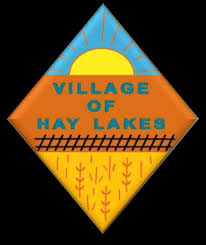 OF THE VILLAGE OF HAY LAKESIn the Province of Alberta held onMay 22, 2024, at 7:00 p.m.In the Hay Lakes Recreation CentreCALL TO ORDER:ADOPTION OF AGENDA:DELEGATIONS: GENERAL GOVERNMENT:Minutes of the Regular Meeting of Council April 15, 2024Minutes of the Committee of the Whole Meeting (Financial) of Council held on May 6, 2024STANDING REPORTS:Public Works ReportFinancial ReportFirst Quarter Report by Rod GriffithsFinancial Action ListCAO’s Report & Action ListCouncil and Committee Reports (attached Schedule)NEW BUSINESS:OLD BUSINESS:Cameron Martin:  Commercial DevelopmentLift Station UpgradesBY-LAWS/POLICY:Bylaw:  N/APolicy:  CORRESPONDENCE:CONFIDENTIAL ITEMS:ADJOURNMENT:  Next Regular Meeting of Council to be held on June 17, 2024.